PANSİYONA GETİRİLEBİLECEK MALZEMELERİN LİSTESİSpor ayakkabısı (1 adet)Okul ayakkabısı (1 adet)Pansiyon içi Oda TerliğiBanyo Terliği ( Önü Açık Plastik Terlik Olacak)Elbise Askısı(En Az 6 Adet)Gerektiği Kadar Kıyafet (Dolabına Sığacak Kadar)Gerektiği Kadar İç ÇamaşırıÇorap (En Az 7 Çift)Dikiş İğnesi-İplik ( Muhafazalı Kutu İçerisinde Olacak)El Havlusu, Banyo Havlusu veya BornozPijama TakımıŞampuanBanyo Sabunu, El sabunu (Sabunluk içinde kullanılacak)Ayakkabı Boyası (İsteğe bağlı)Makinede ve elde yıkamaya uygun çamaşır deterjanı,Plastik kirli .Kolonya ve el dezenfenktanı,Diş Fırçası–Diş  macunu, tırnak makası, tıraş takımı gibi kişisel hijyen ürünleriKullandığı ilaçlar (revir hemşiresine / okul idaresine teslim etmek şartı ile)NOT:Getirilecek eşyalar öğrenciye tahsis edilen dolaba sığacak kadar olmalıdır.Nevresim, yastık, battaniye ve alez pansiyonumuz tarafından verilecektir.Öğrenciye uygun olmayan yayımlar, her türlü yakıcı yanıcı maddeler, öğrenci sağlığına zararlı, iş sağlığı ve güvenliği açısından uygun olmayan malzemeler; makyaj malzemeleri, saç kurutma ve şekillendirme cihazları, su ısıtıcılar; kabuklu yiyecekler, asitli içecekler, yaş sebze ve meyveler alınmayacaktır.     Tespit edilmesi halinde sorgusuz çöpe atılacaktır.      Uymayanlar hakkında gerekli işlemler yapılacaktır.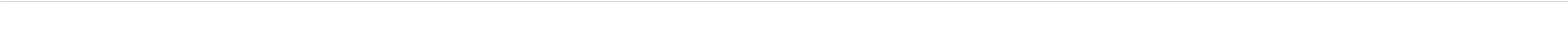 	                     Lütfi TINAZ	Pans. Sorumlu Müdür Yardımcısı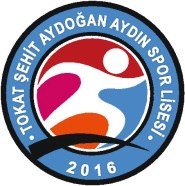 TC.TOKAT VALİLİĞİŞEHİT AYDOĞAN AYDIN SPOR LİSESİ MÜDÜRLÜĞÜŞEHİT AYDOĞAN AYDIN SPOR LİSESİ PANSİYONUDoküman NoFR.02TC.TOKAT VALİLİĞİŞEHİT AYDOĞAN AYDIN SPOR LİSESİ MÜDÜRLÜĞÜŞEHİT AYDOĞAN AYDIN SPOR LİSESİ PANSİYONUSayfa No 1 / 1TC.TOKAT VALİLİĞİŞEHİT AYDOĞAN AYDIN SPOR LİSESİ MÜDÜRLÜĞÜŞEHİT AYDOĞAN AYDIN SPOR LİSESİ PANSİYONURevizyon No2TC.TOKAT VALİLİĞİŞEHİT AYDOĞAN AYDIN SPOR LİSESİ MÜDÜRLÜĞÜŞEHİT AYDOĞAN AYDIN SPOR LİSESİ PANSİYONURevizyon Tarihi15.09.2020TC.TOKAT VALİLİĞİŞEHİT AYDOĞAN AYDIN SPOR LİSESİ MÜDÜRLÜĞÜŞEHİT AYDOĞAN AYDIN SPOR LİSESİ PANSİYONUYayın Tarihi01.10.2019TC.TOKAT VALİLİĞİŞEHİT AYDOĞAN AYDIN SPOR LİSESİ MÜDÜRLÜĞÜŞEHİT AYDOĞAN AYDIN SPOR LİSESİ PANSİYONUKurum Kodu762138